Ҡ а р а р                                                                                                                           р е ш е н и еОб утверждении Соглашения между органами местного самоуправления муниципального района Чекмагушевский район Республики Башкортостан и сельским поселением Юмашевский сельсовет муниципального района Чекмагушевский район Республики Башкортостан о передаче органам местного самоуправления муниципального района Чекмагушевский район Республики Башкортостан осуществления части полномочий сельского поселения.Совет сельского поселения Юмашевский сельсовет муниципального района Чекмагушевский  район Республики Башкортостан решил:     1.Утвердить Соглашение между органами местного самоуправления муниципального района  Чекмагушевский район Республики Башкортостан и сельским поселением Юмашевский сельсовет муниципального района Чекмагушевский район Республики Башкортостан о передаче органам местного самоуправления муниципального района Чекмагушевский район Республики Башкортостан осуществления части полномочий сельского поселения Юмашевский сельсоветы муниципального района Чекмагушевский район Республики Башкортостан (прилагаются).         2.Настоящее решение разместить  на официальном информационном сайте Администрации сельского поселения Юмашевский сельсовет муниципального района Чекмагушевский район Республики Башкортостан и  обнародовать на информационном стенде Администрации сельского поселения Юмашевский сельсовет муниципального района Чекмагушевский район  Республики Башкортостан.         3. Настоящее решение вступает в силу с 01 января 2017 года.         4. Контроль исполнения настоящего решения возложить на постоянные комиссии Совета сельского поселения Юмашевский сельсовет муниципального района Чекмагушевский район Республики Башкортостан.Председатель Совета                                                   Е.С.Семенова                                                                                                           с.Юмашево «21»  декабря 2016  года №51БАШҠОРТОСТАН  РЕСПУБЛИКАҺЫСАҠМАҒОШ  РАЙОНЫ муниципаль районЫНЫҢ  ЙОМАШ АУЫЛ СОВЕТЫ АУЫЛ    БИЛӘмӘҺЕ СОВЕТЫ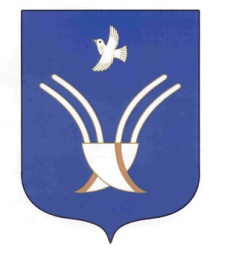 Совет сельского поселенияЮМАШЕВСКИЙ СЕЛЬСОВЕТмуниципального района Чекмагушевский район Республики Башкортостан